治水事業促進全国大会 決議 要請状況　　　１１月１５日（金）１０時３０分　自由民主党　鈴木俊一　総務会長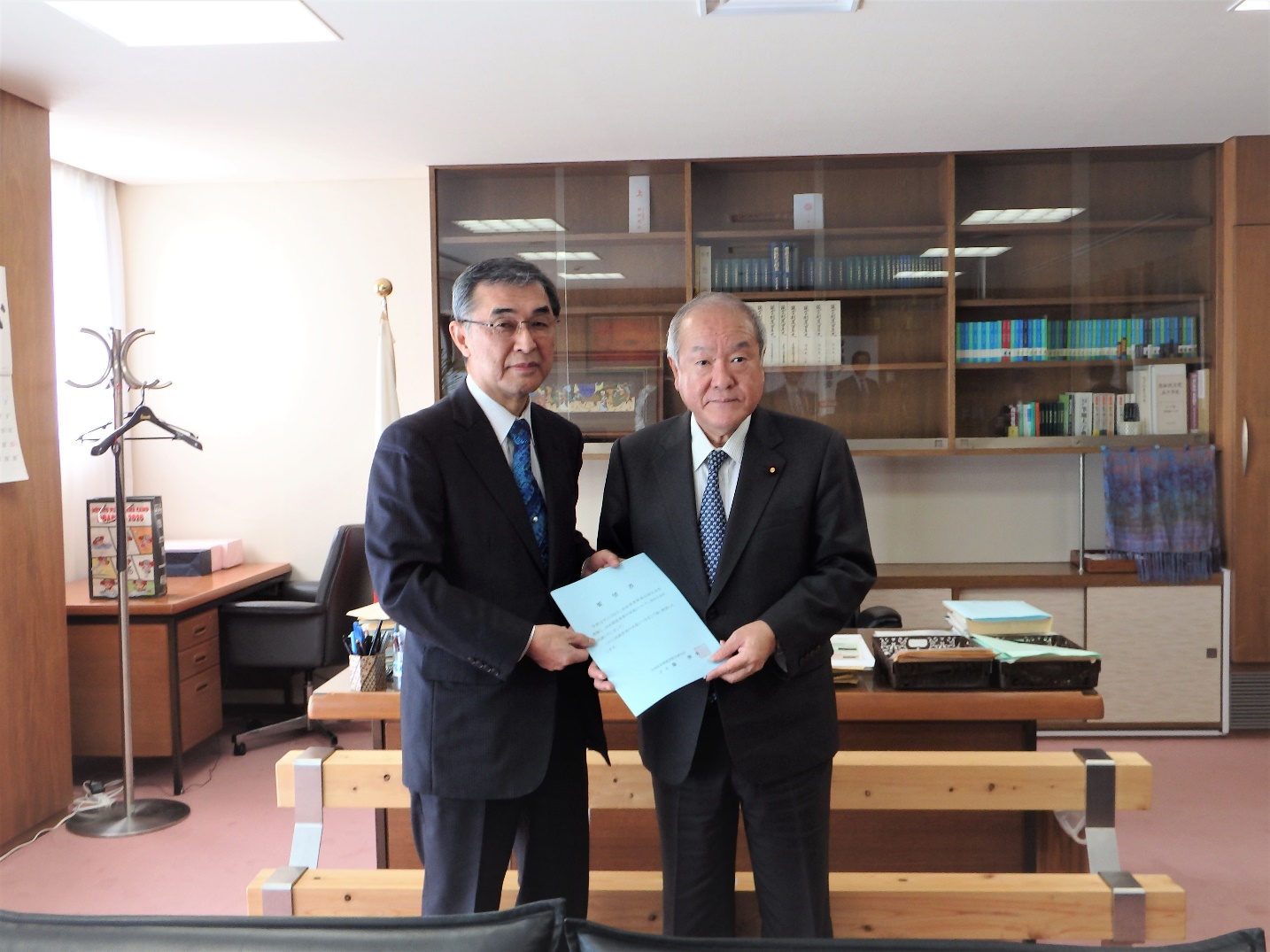 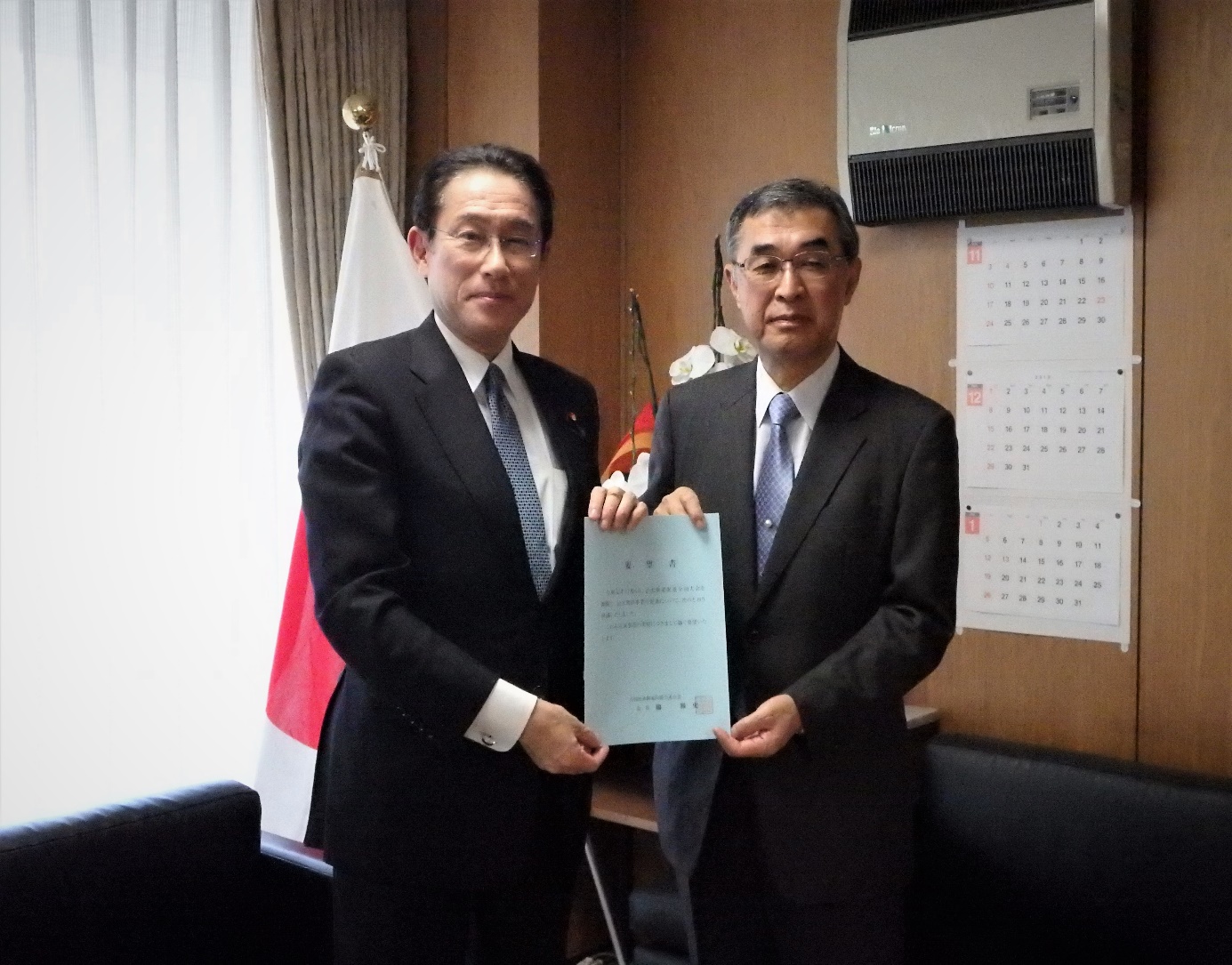 